Министерство науки и высшего образования Российской ФедерацииФедеральное государственное бюджетное образовательное учреждение высшего образования «Ростовский государственный экономический университет (РИНХ)»Министерство науки и высшего образования Российской ФедерацииФедеральное государственное бюджетное образовательное учреждение высшего образования «Ростовский государственный экономический университет (РИНХ)»УТВЕРЖДАЮДиректор Таганрогского института имени А.П. Чехова (филиала)РГЭУ (РИНХ)_____________ Голобородько А.Ю.«____» ______________ 20___г.УТВЕРЖДАЮДиректор Таганрогского института имени А.П. Чехова (филиала)РГЭУ (РИНХ)_____________ Голобородько А.Ю.«____» ______________ 20___г.Рабочая программа дисциплиныПаразитологияРабочая программа дисциплиныПаразитологиянаправление 44.03.05 Педагогическое образование (с двумя профилями подготовки)направленность (профиль)  44.03.05.40 Биология и Географиянаправление 44.03.05 Педагогическое образование (с двумя профилями подготовки)направленность (профиль)  44.03.05.40 Биология и ГеографияДля набора 2019. 2020. 2021. 2022 годаДля набора 2019. 2020. 2021. 2022 годаКвалификацияБакалаврКвалификацияБакалаврКАФЕДРАбиолого-географического образования и здоровьесберегающих дисциплинбиолого-географического образования и здоровьесберегающих дисциплинбиолого-географического образования и здоровьесберегающих дисциплинбиолого-географического образования и здоровьесберегающих дисциплинбиолого-географического образования и здоровьесберегающих дисциплинбиолого-географического образования и здоровьесберегающих дисциплинбиолого-географического образования и здоровьесберегающих дисциплинбиолого-географического образования и здоровьесберегающих дисциплинбиолого-географического образования и здоровьесберегающих дисциплинРаспределение часов дисциплины по семестрамРаспределение часов дисциплины по семестрамРаспределение часов дисциплины по семестрамРаспределение часов дисциплины по семестрамРаспределение часов дисциплины по семестрамРаспределение часов дисциплины по семестрамРаспределение часов дисциплины по семестрамСеместр(<Курс>.<Семестр на курсе>)Семестр(<Курс>.<Семестр на курсе>)Семестр(<Курс>.<Семестр на курсе>)7 (4.1)7 (4.1)ИтогоИтогоНедельНедельНедель1717ИтогоИтогоВид занятийВид занятийВид занятийУПРПУПРПЛекцииЛекцииЛекции16161616ПрактическиеПрактическиеПрактические32323232Итого ауд.Итого ауд.Итого ауд.48484848Кoнтактная рабoтаКoнтактная рабoтаКoнтактная рабoта48484848Сам. работаСам. работаСам. работа60606060Часы на контрольЧасы на контрольЧасы на контроль36363636ИтогоИтогоИтого144144144144ОСНОВАНИЕОСНОВАНИЕОСНОВАНИЕОСНОВАНИЕОСНОВАНИЕОСНОВАНИЕОСНОВАНИЕОСНОВАНИЕОСНОВАНИЕУчебный план утвержден учёным советом вуза от 26.04.2022 протокол № 9/1.Программу составил(и): д-р ветеренар. наук, Проф., Подберезный Владимир Васильевич;канд. экон. наук, Доц., Паничкина Марина Васильевна _________________Зав. кафедрой: Подберезный В. В. 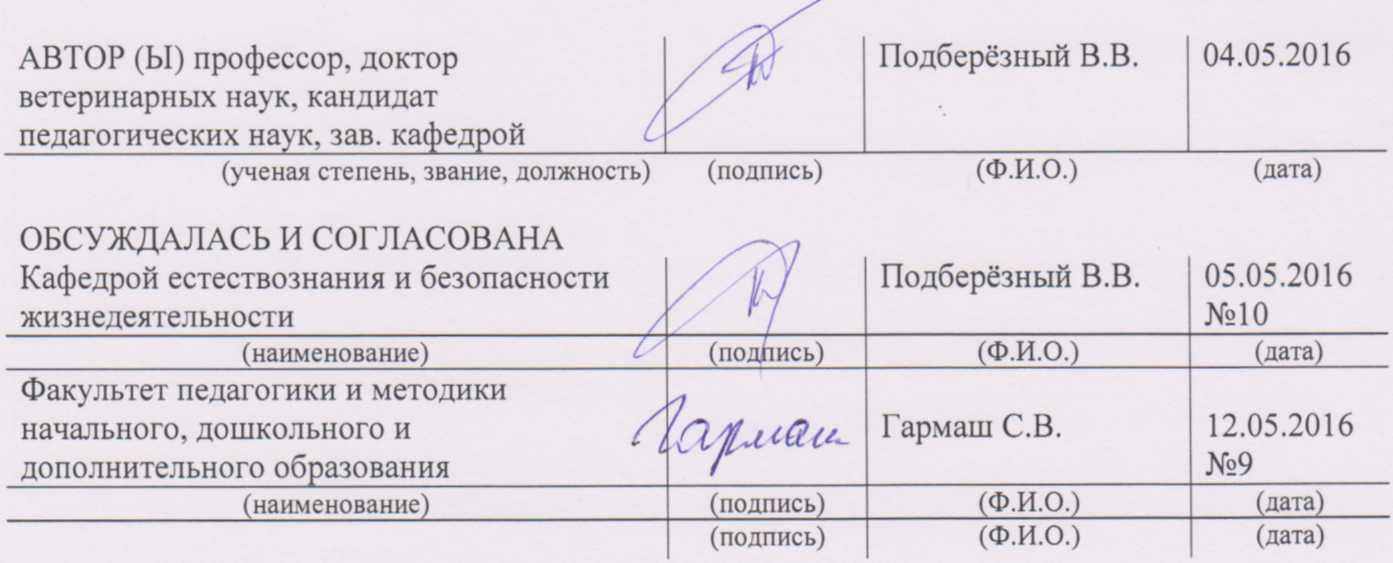 Учебный план утвержден учёным советом вуза от 26.04.2022 протокол № 9/1.Программу составил(и): д-р ветеренар. наук, Проф., Подберезный Владимир Васильевич;канд. экон. наук, Доц., Паничкина Марина Васильевна _________________Зав. кафедрой: Подберезный В. В. Учебный план утвержден учёным советом вуза от 26.04.2022 протокол № 9/1.Программу составил(и): д-р ветеренар. наук, Проф., Подберезный Владимир Васильевич;канд. экон. наук, Доц., Паничкина Марина Васильевна _________________Зав. кафедрой: Подберезный В. В. Учебный план утвержден учёным советом вуза от 26.04.2022 протокол № 9/1.Программу составил(и): д-р ветеренар. наук, Проф., Подберезный Владимир Васильевич;канд. экон. наук, Доц., Паничкина Марина Васильевна _________________Зав. кафедрой: Подберезный В. В. Учебный план утвержден учёным советом вуза от 26.04.2022 протокол № 9/1.Программу составил(и): д-р ветеренар. наук, Проф., Подберезный Владимир Васильевич;канд. экон. наук, Доц., Паничкина Марина Васильевна _________________Зав. кафедрой: Подберезный В. В. Учебный план утвержден учёным советом вуза от 26.04.2022 протокол № 9/1.Программу составил(и): д-р ветеренар. наук, Проф., Подберезный Владимир Васильевич;канд. экон. наук, Доц., Паничкина Марина Васильевна _________________Зав. кафедрой: Подберезный В. В. Учебный план утвержден учёным советом вуза от 26.04.2022 протокол № 9/1.Программу составил(и): д-р ветеренар. наук, Проф., Подберезный Владимир Васильевич;канд. экон. наук, Доц., Паничкина Марина Васильевна _________________Зав. кафедрой: Подберезный В. В. Учебный план утвержден учёным советом вуза от 26.04.2022 протокол № 9/1.Программу составил(и): д-р ветеренар. наук, Проф., Подберезный Владимир Васильевич;канд. экон. наук, Доц., Паничкина Марина Васильевна _________________Зав. кафедрой: Подберезный В. В. Учебный план утвержден учёным советом вуза от 26.04.2022 протокол № 9/1.Программу составил(и): д-р ветеренар. наук, Проф., Подберезный Владимир Васильевич;канд. экон. наук, Доц., Паничкина Марина Васильевна _________________Зав. кафедрой: Подберезный В. В. Учебный план утвержден учёным советом вуза от 26.04.2022 протокол № 9/1.Программу составил(и): д-р ветеренар. наук, Проф., Подберезный Владимир Васильевич;канд. экон. наук, Доц., Паничкина Марина Васильевна _________________Зав. кафедрой: Подберезный В. В. Учебный план утвержден учёным советом вуза от 26.04.2022 протокол № 9/1.Программу составил(и): д-р ветеренар. наук, Проф., Подберезный Владимир Васильевич;канд. экон. наук, Доц., Паничкина Марина Васильевна _________________Зав. кафедрой: Подберезный В. В. Учебный план утвержден учёным советом вуза от 26.04.2022 протокол № 9/1.Программу составил(и): д-р ветеренар. наук, Проф., Подберезный Владимир Васильевич;канд. экон. наук, Доц., Паничкина Марина Васильевна _________________Зав. кафедрой: Подберезный В. В. 1. ЦЕЛИ ОСВОЕНИЯ ДИСЦИПЛИНЫ1. ЦЕЛИ ОСВОЕНИЯ ДИСЦИПЛИНЫ1. ЦЕЛИ ОСВОЕНИЯ ДИСЦИПЛИНЫ1. ЦЕЛИ ОСВОЕНИЯ ДИСЦИПЛИНЫ1. ЦЕЛИ ОСВОЕНИЯ ДИСЦИПЛИНЫ1. ЦЕЛИ ОСВОЕНИЯ ДИСЦИПЛИНЫ1. ЦЕЛИ ОСВОЕНИЯ ДИСЦИПЛИНЫ1. ЦЕЛИ ОСВОЕНИЯ ДИСЦИПЛИНЫ1. ЦЕЛИ ОСВОЕНИЯ ДИСЦИПЛИНЫ1.1формирование систематизированных знаний об особенностях морфологии и физиологии паразитарных организмов, их биологических и патогенных свойствах, роли в этиологии и патогенезе основных паразитарных, инфекционных и трансмиссивных заболеваний человека, методах их профилактики и выработка навыков применения приобретенных знаний и умений для формирования и совершенствования профессионального потенциала обучающихсяформирование систематизированных знаний об особенностях морфологии и физиологии паразитарных организмов, их биологических и патогенных свойствах, роли в этиологии и патогенезе основных паразитарных, инфекционных и трансмиссивных заболеваний человека, методах их профилактики и выработка навыков применения приобретенных знаний и умений для формирования и совершенствования профессионального потенциала обучающихсяформирование систематизированных знаний об особенностях морфологии и физиологии паразитарных организмов, их биологических и патогенных свойствах, роли в этиологии и патогенезе основных паразитарных, инфекционных и трансмиссивных заболеваний человека, методах их профилактики и выработка навыков применения приобретенных знаний и умений для формирования и совершенствования профессионального потенциала обучающихсяформирование систематизированных знаний об особенностях морфологии и физиологии паразитарных организмов, их биологических и патогенных свойствах, роли в этиологии и патогенезе основных паразитарных, инфекционных и трансмиссивных заболеваний человека, методах их профилактики и выработка навыков применения приобретенных знаний и умений для формирования и совершенствования профессионального потенциала обучающихсяформирование систематизированных знаний об особенностях морфологии и физиологии паразитарных организмов, их биологических и патогенных свойствах, роли в этиологии и патогенезе основных паразитарных, инфекционных и трансмиссивных заболеваний человека, методах их профилактики и выработка навыков применения приобретенных знаний и умений для формирования и совершенствования профессионального потенциала обучающихсяформирование систематизированных знаний об особенностях морфологии и физиологии паразитарных организмов, их биологических и патогенных свойствах, роли в этиологии и патогенезе основных паразитарных, инфекционных и трансмиссивных заболеваний человека, методах их профилактики и выработка навыков применения приобретенных знаний и умений для формирования и совершенствования профессионального потенциала обучающихсяформирование систематизированных знаний об особенностях морфологии и физиологии паразитарных организмов, их биологических и патогенных свойствах, роли в этиологии и патогенезе основных паразитарных, инфекционных и трансмиссивных заболеваний человека, методах их профилактики и выработка навыков применения приобретенных знаний и умений для формирования и совершенствования профессионального потенциала обучающихсяформирование систематизированных знаний об особенностях морфологии и физиологии паразитарных организмов, их биологических и патогенных свойствах, роли в этиологии и патогенезе основных паразитарных, инфекционных и трансмиссивных заболеваний человека, методах их профилактики и выработка навыков применения приобретенных знаний и умений для формирования и совершенствования профессионального потенциала обучающихся2. ТРЕБОВАНИЯ К РЕЗУЛЬТАТАМ ОСВОЕНИЯ ДИСЦИПЛИНЫ2. ТРЕБОВАНИЯ К РЕЗУЛЬТАТАМ ОСВОЕНИЯ ДИСЦИПЛИНЫ2. ТРЕБОВАНИЯ К РЕЗУЛЬТАТАМ ОСВОЕНИЯ ДИСЦИПЛИНЫ2. ТРЕБОВАНИЯ К РЕЗУЛЬТАТАМ ОСВОЕНИЯ ДИСЦИПЛИНЫ2. ТРЕБОВАНИЯ К РЕЗУЛЬТАТАМ ОСВОЕНИЯ ДИСЦИПЛИНЫ2. ТРЕБОВАНИЯ К РЕЗУЛЬТАТАМ ОСВОЕНИЯ ДИСЦИПЛИНЫ2. ТРЕБОВАНИЯ К РЕЗУЛЬТАТАМ ОСВОЕНИЯ ДИСЦИПЛИНЫ2. ТРЕБОВАНИЯ К РЕЗУЛЬТАТАМ ОСВОЕНИЯ ДИСЦИПЛИНЫ2. ТРЕБОВАНИЯ К РЕЗУЛЬТАТАМ ОСВОЕНИЯ ДИСЦИПЛИНЫУК-6.1:Оценивает личностные ресурсы по достижению целей управления своим временем в процессе реализации траектории саморазвитияУК-6.1:Оценивает личностные ресурсы по достижению целей управления своим временем в процессе реализации траектории саморазвитияУК-6.1:Оценивает личностные ресурсы по достижению целей управления своим временем в процессе реализации траектории саморазвитияУК-6.1:Оценивает личностные ресурсы по достижению целей управления своим временем в процессе реализации траектории саморазвитияУК-6.1:Оценивает личностные ресурсы по достижению целей управления своим временем в процессе реализации траектории саморазвитияУК-6.1:Оценивает личностные ресурсы по достижению целей управления своим временем в процессе реализации траектории саморазвитияУК-6.1:Оценивает личностные ресурсы по достижению целей управления своим временем в процессе реализации траектории саморазвитияУК-6.1:Оценивает личностные ресурсы по достижению целей управления своим временем в процессе реализации траектории саморазвитияУК-6.1:Оценивает личностные ресурсы по достижению целей управления своим временем в процессе реализации траектории саморазвитияУК-6.2:Объясняет способы планирования свободного времени и проектирования траектории профессионального и личностного ростаУК-6.2:Объясняет способы планирования свободного времени и проектирования траектории профессионального и личностного ростаУК-6.2:Объясняет способы планирования свободного времени и проектирования траектории профессионального и личностного ростаУК-6.2:Объясняет способы планирования свободного времени и проектирования траектории профессионального и личностного ростаУК-6.2:Объясняет способы планирования свободного времени и проектирования траектории профессионального и личностного ростаУК-6.2:Объясняет способы планирования свободного времени и проектирования траектории профессионального и личностного ростаУК-6.2:Объясняет способы планирования свободного времени и проектирования траектории профессионального и личностного ростаУК-6.2:Объясняет способы планирования свободного времени и проектирования траектории профессионального и личностного ростаУК-6.2:Объясняет способы планирования свободного времени и проектирования траектории профессионального и личностного ростаУК-6.3:Демонстрирует владение приемами и техниками психической саморегуляции, владения собой и своими ресурсамиУК-6.3:Демонстрирует владение приемами и техниками психической саморегуляции, владения собой и своими ресурсамиУК-6.3:Демонстрирует владение приемами и техниками психической саморегуляции, владения собой и своими ресурсамиУК-6.3:Демонстрирует владение приемами и техниками психической саморегуляции, владения собой и своими ресурсамиУК-6.3:Демонстрирует владение приемами и техниками психической саморегуляции, владения собой и своими ресурсамиУК-6.3:Демонстрирует владение приемами и техниками психической саморегуляции, владения собой и своими ресурсамиУК-6.3:Демонстрирует владение приемами и техниками психической саморегуляции, владения собой и своими ресурсамиУК-6.3:Демонстрирует владение приемами и техниками психической саморегуляции, владения собой и своими ресурсамиУК-6.3:Демонстрирует владение приемами и техниками психической саморегуляции, владения собой и своими ресурсамиУК-6.4:Критически оценивает эффективность использования времени и других ресурсов при решении поставленных целей и задачУК-6.4:Критически оценивает эффективность использования времени и других ресурсов при решении поставленных целей и задачУК-6.4:Критически оценивает эффективность использования времени и других ресурсов при решении поставленных целей и задачУК-6.4:Критически оценивает эффективность использования времени и других ресурсов при решении поставленных целей и задачУК-6.4:Критически оценивает эффективность использования времени и других ресурсов при решении поставленных целей и задачУК-6.4:Критически оценивает эффективность использования времени и других ресурсов при решении поставленных целей и задачУК-6.4:Критически оценивает эффективность использования времени и других ресурсов при решении поставленных целей и задачУК-6.4:Критически оценивает эффективность использования времени и других ресурсов при решении поставленных целей и задачУК-6.4:Критически оценивает эффективность использования времени и других ресурсов при решении поставленных целей и задачВ результате освоения дисциплины обучающийся должен:В результате освоения дисциплины обучающийся должен:В результате освоения дисциплины обучающийся должен:В результате освоения дисциплины обучающийся должен:В результате освоения дисциплины обучающийся должен:В результате освоения дисциплины обучающийся должен:В результате освоения дисциплины обучающийся должен:В результате освоения дисциплины обучающийся должен:В результате освоения дисциплины обучающийся должен:Знать:Знать:Знать:Знать:Знать:Знать:Знать:Знать:Знать:- основные понятия, термины дисциплины;- классификацию, морфологию и физиологию паразитов, их биологические и патогенные свойства, влияние на здоровье человека;- роль отдельных паразитов в этиологии и патогенезе заболеваний человека;- особенности формирования и развития взаимоотношений в системе «паразит-хозяин»;- методы профилактики паразитарных болезней; правила личной гигиены; методы гигиенического воспитания и формирования здорового образа жизни;- методы оказания первой медицинской помощи пострадавшим от укусов ядовитых насекомых;- способы самопроверки знаний по дисциплине;- способы поиска необходимой информации, ее обработки, анализа, представления- основные понятия, термины дисциплины;- классификацию, морфологию и физиологию паразитов, их биологические и патогенные свойства, влияние на здоровье человека;- роль отдельных паразитов в этиологии и патогенезе заболеваний человека;- особенности формирования и развития взаимоотношений в системе «паразит-хозяин»;- методы профилактики паразитарных болезней; правила личной гигиены; методы гигиенического воспитания и формирования здорового образа жизни;- методы оказания первой медицинской помощи пострадавшим от укусов ядовитых насекомых;- способы самопроверки знаний по дисциплине;- способы поиска необходимой информации, ее обработки, анализа, представления- основные понятия, термины дисциплины;- классификацию, морфологию и физиологию паразитов, их биологические и патогенные свойства, влияние на здоровье человека;- роль отдельных паразитов в этиологии и патогенезе заболеваний человека;- особенности формирования и развития взаимоотношений в системе «паразит-хозяин»;- методы профилактики паразитарных болезней; правила личной гигиены; методы гигиенического воспитания и формирования здорового образа жизни;- методы оказания первой медицинской помощи пострадавшим от укусов ядовитых насекомых;- способы самопроверки знаний по дисциплине;- способы поиска необходимой информации, ее обработки, анализа, представления- основные понятия, термины дисциплины;- классификацию, морфологию и физиологию паразитов, их биологические и патогенные свойства, влияние на здоровье человека;- роль отдельных паразитов в этиологии и патогенезе заболеваний человека;- особенности формирования и развития взаимоотношений в системе «паразит-хозяин»;- методы профилактики паразитарных болезней; правила личной гигиены; методы гигиенического воспитания и формирования здорового образа жизни;- методы оказания первой медицинской помощи пострадавшим от укусов ядовитых насекомых;- способы самопроверки знаний по дисциплине;- способы поиска необходимой информации, ее обработки, анализа, представления- основные понятия, термины дисциплины;- классификацию, морфологию и физиологию паразитов, их биологические и патогенные свойства, влияние на здоровье человека;- роль отдельных паразитов в этиологии и патогенезе заболеваний человека;- особенности формирования и развития взаимоотношений в системе «паразит-хозяин»;- методы профилактики паразитарных болезней; правила личной гигиены; методы гигиенического воспитания и формирования здорового образа жизни;- методы оказания первой медицинской помощи пострадавшим от укусов ядовитых насекомых;- способы самопроверки знаний по дисциплине;- способы поиска необходимой информации, ее обработки, анализа, представления- основные понятия, термины дисциплины;- классификацию, морфологию и физиологию паразитов, их биологические и патогенные свойства, влияние на здоровье человека;- роль отдельных паразитов в этиологии и патогенезе заболеваний человека;- особенности формирования и развития взаимоотношений в системе «паразит-хозяин»;- методы профилактики паразитарных болезней; правила личной гигиены; методы гигиенического воспитания и формирования здорового образа жизни;- методы оказания первой медицинской помощи пострадавшим от укусов ядовитых насекомых;- способы самопроверки знаний по дисциплине;- способы поиска необходимой информации, ее обработки, анализа, представления- основные понятия, термины дисциплины;- классификацию, морфологию и физиологию паразитов, их биологические и патогенные свойства, влияние на здоровье человека;- роль отдельных паразитов в этиологии и патогенезе заболеваний человека;- особенности формирования и развития взаимоотношений в системе «паразит-хозяин»;- методы профилактики паразитарных болезней; правила личной гигиены; методы гигиенического воспитания и формирования здорового образа жизни;- методы оказания первой медицинской помощи пострадавшим от укусов ядовитых насекомых;- способы самопроверки знаний по дисциплине;- способы поиска необходимой информации, ее обработки, анализа, представления- основные понятия, термины дисциплины;- классификацию, морфологию и физиологию паразитов, их биологические и патогенные свойства, влияние на здоровье человека;- роль отдельных паразитов в этиологии и патогенезе заболеваний человека;- особенности формирования и развития взаимоотношений в системе «паразит-хозяин»;- методы профилактики паразитарных болезней; правила личной гигиены; методы гигиенического воспитания и формирования здорового образа жизни;- методы оказания первой медицинской помощи пострадавшим от укусов ядовитых насекомых;- способы самопроверки знаний по дисциплине;- способы поиска необходимой информации, ее обработки, анализа, представления- основные понятия, термины дисциплины;- классификацию, морфологию и физиологию паразитов, их биологические и патогенные свойства, влияние на здоровье человека;- роль отдельных паразитов в этиологии и патогенезе заболеваний человека;- особенности формирования и развития взаимоотношений в системе «паразит-хозяин»;- методы профилактики паразитарных болезней; правила личной гигиены; методы гигиенического воспитания и формирования здорового образа жизни;- методы оказания первой медицинской помощи пострадавшим от укусов ядовитых насекомых;- способы самопроверки знаний по дисциплине;- способы поиска необходимой информации, ее обработки, анализа, представленияУметь:Уметь:Уметь:Уметь:Уметь:Уметь:Уметь:Уметь:Уметь:- анализировать информацию и  устанавливать причинно-следственные связи между возникновением паразитарных болезней и факторами их вызывающими;- различать на препаратах по диагностическим признакам основные виды паразитов;- анализировать основные морфо-физиологические адаптации паразитов к их образу жизни;- определять жизненные формы паразитических животных;- ориентироваться в информационных потоках, искать недостающие знания или другие ресурсы, обрабатывать и анализировать найденную информацию;- обобщать и структурировать материал, представлять его в виде таблиц, схем, презентаций;- разносторонне анализировать проблему, обобщать, делать выводы, устанавливать внутрипредметные и межпредметные связи, применять полученные знания на практике,-формировать собственное профессиональное отношение к вопросам здорового образа жизни, личной гигиены; гигиенического воспитания, профилактической деятельности- анализировать информацию и  устанавливать причинно-следственные связи между возникновением паразитарных болезней и факторами их вызывающими;- различать на препаратах по диагностическим признакам основные виды паразитов;- анализировать основные морфо-физиологические адаптации паразитов к их образу жизни;- определять жизненные формы паразитических животных;- ориентироваться в информационных потоках, искать недостающие знания или другие ресурсы, обрабатывать и анализировать найденную информацию;- обобщать и структурировать материал, представлять его в виде таблиц, схем, презентаций;- разносторонне анализировать проблему, обобщать, делать выводы, устанавливать внутрипредметные и межпредметные связи, применять полученные знания на практике,-формировать собственное профессиональное отношение к вопросам здорового образа жизни, личной гигиены; гигиенического воспитания, профилактической деятельности- анализировать информацию и  устанавливать причинно-следственные связи между возникновением паразитарных болезней и факторами их вызывающими;- различать на препаратах по диагностическим признакам основные виды паразитов;- анализировать основные морфо-физиологические адаптации паразитов к их образу жизни;- определять жизненные формы паразитических животных;- ориентироваться в информационных потоках, искать недостающие знания или другие ресурсы, обрабатывать и анализировать найденную информацию;- обобщать и структурировать материал, представлять его в виде таблиц, схем, презентаций;- разносторонне анализировать проблему, обобщать, делать выводы, устанавливать внутрипредметные и межпредметные связи, применять полученные знания на практике,-формировать собственное профессиональное отношение к вопросам здорового образа жизни, личной гигиены; гигиенического воспитания, профилактической деятельности- анализировать информацию и  устанавливать причинно-следственные связи между возникновением паразитарных болезней и факторами их вызывающими;- различать на препаратах по диагностическим признакам основные виды паразитов;- анализировать основные морфо-физиологические адаптации паразитов к их образу жизни;- определять жизненные формы паразитических животных;- ориентироваться в информационных потоках, искать недостающие знания или другие ресурсы, обрабатывать и анализировать найденную информацию;- обобщать и структурировать материал, представлять его в виде таблиц, схем, презентаций;- разносторонне анализировать проблему, обобщать, делать выводы, устанавливать внутрипредметные и межпредметные связи, применять полученные знания на практике,-формировать собственное профессиональное отношение к вопросам здорового образа жизни, личной гигиены; гигиенического воспитания, профилактической деятельности- анализировать информацию и  устанавливать причинно-следственные связи между возникновением паразитарных болезней и факторами их вызывающими;- различать на препаратах по диагностическим признакам основные виды паразитов;- анализировать основные морфо-физиологические адаптации паразитов к их образу жизни;- определять жизненные формы паразитических животных;- ориентироваться в информационных потоках, искать недостающие знания или другие ресурсы, обрабатывать и анализировать найденную информацию;- обобщать и структурировать материал, представлять его в виде таблиц, схем, презентаций;- разносторонне анализировать проблему, обобщать, делать выводы, устанавливать внутрипредметные и межпредметные связи, применять полученные знания на практике,-формировать собственное профессиональное отношение к вопросам здорового образа жизни, личной гигиены; гигиенического воспитания, профилактической деятельности- анализировать информацию и  устанавливать причинно-следственные связи между возникновением паразитарных болезней и факторами их вызывающими;- различать на препаратах по диагностическим признакам основные виды паразитов;- анализировать основные морфо-физиологические адаптации паразитов к их образу жизни;- определять жизненные формы паразитических животных;- ориентироваться в информационных потоках, искать недостающие знания или другие ресурсы, обрабатывать и анализировать найденную информацию;- обобщать и структурировать материал, представлять его в виде таблиц, схем, презентаций;- разносторонне анализировать проблему, обобщать, делать выводы, устанавливать внутрипредметные и межпредметные связи, применять полученные знания на практике,-формировать собственное профессиональное отношение к вопросам здорового образа жизни, личной гигиены; гигиенического воспитания, профилактической деятельности- анализировать информацию и  устанавливать причинно-следственные связи между возникновением паразитарных болезней и факторами их вызывающими;- различать на препаратах по диагностическим признакам основные виды паразитов;- анализировать основные морфо-физиологические адаптации паразитов к их образу жизни;- определять жизненные формы паразитических животных;- ориентироваться в информационных потоках, искать недостающие знания или другие ресурсы, обрабатывать и анализировать найденную информацию;- обобщать и структурировать материал, представлять его в виде таблиц, схем, презентаций;- разносторонне анализировать проблему, обобщать, делать выводы, устанавливать внутрипредметные и межпредметные связи, применять полученные знания на практике,-формировать собственное профессиональное отношение к вопросам здорового образа жизни, личной гигиены; гигиенического воспитания, профилактической деятельности- анализировать информацию и  устанавливать причинно-следственные связи между возникновением паразитарных болезней и факторами их вызывающими;- различать на препаратах по диагностическим признакам основные виды паразитов;- анализировать основные морфо-физиологические адаптации паразитов к их образу жизни;- определять жизненные формы паразитических животных;- ориентироваться в информационных потоках, искать недостающие знания или другие ресурсы, обрабатывать и анализировать найденную информацию;- обобщать и структурировать материал, представлять его в виде таблиц, схем, презентаций;- разносторонне анализировать проблему, обобщать, делать выводы, устанавливать внутрипредметные и межпредметные связи, применять полученные знания на практике,-формировать собственное профессиональное отношение к вопросам здорового образа жизни, личной гигиены; гигиенического воспитания, профилактической деятельности- анализировать информацию и  устанавливать причинно-следственные связи между возникновением паразитарных болезней и факторами их вызывающими;- различать на препаратах по диагностическим признакам основные виды паразитов;- анализировать основные морфо-физиологические адаптации паразитов к их образу жизни;- определять жизненные формы паразитических животных;- ориентироваться в информационных потоках, искать недостающие знания или другие ресурсы, обрабатывать и анализировать найденную информацию;- обобщать и структурировать материал, представлять его в виде таблиц, схем, презентаций;- разносторонне анализировать проблему, обобщать, делать выводы, устанавливать внутрипредметные и межпредметные связи, применять полученные знания на практике,-формировать собственное профессиональное отношение к вопросам здорового образа жизни, личной гигиены; гигиенического воспитания, профилактической деятельностиВладеть:Владеть:Владеть:Владеть:Владеть:Владеть:Владеть:Владеть:Владеть:- применения методов наблюдения, описания, идентификации, классификации паразитических объектов;- самостоятельной работы с источниками и литературой-  подготовки обзоров, отчетов по практическим работам, аналитических записок, информационных материалов по результатам исследовательских работ в области паразитологии- применения методов наблюдения, описания, идентификации, классификации паразитических объектов;- самостоятельной работы с источниками и литературой-  подготовки обзоров, отчетов по практическим работам, аналитических записок, информационных материалов по результатам исследовательских работ в области паразитологии- применения методов наблюдения, описания, идентификации, классификации паразитических объектов;- самостоятельной работы с источниками и литературой-  подготовки обзоров, отчетов по практическим работам, аналитических записок, информационных материалов по результатам исследовательских работ в области паразитологии- применения методов наблюдения, описания, идентификации, классификации паразитических объектов;- самостоятельной работы с источниками и литературой-  подготовки обзоров, отчетов по практическим работам, аналитических записок, информационных материалов по результатам исследовательских работ в области паразитологии- применения методов наблюдения, описания, идентификации, классификации паразитических объектов;- самостоятельной работы с источниками и литературой-  подготовки обзоров, отчетов по практическим работам, аналитических записок, информационных материалов по результатам исследовательских работ в области паразитологии- применения методов наблюдения, описания, идентификации, классификации паразитических объектов;- самостоятельной работы с источниками и литературой-  подготовки обзоров, отчетов по практическим работам, аналитических записок, информационных материалов по результатам исследовательских работ в области паразитологии- применения методов наблюдения, описания, идентификации, классификации паразитических объектов;- самостоятельной работы с источниками и литературой-  подготовки обзоров, отчетов по практическим работам, аналитических записок, информационных материалов по результатам исследовательских работ в области паразитологии- применения методов наблюдения, описания, идентификации, классификации паразитических объектов;- самостоятельной работы с источниками и литературой-  подготовки обзоров, отчетов по практическим работам, аналитических записок, информационных материалов по результатам исследовательских работ в области паразитологии- применения методов наблюдения, описания, идентификации, классификации паразитических объектов;- самостоятельной работы с источниками и литературой-  подготовки обзоров, отчетов по практическим работам, аналитических записок, информационных материалов по результатам исследовательских работ в области паразитологии3. СТРУКТУРА И СОДЕРЖАНИЕ ДИСЦИПЛИНЫ3. СТРУКТУРА И СОДЕРЖАНИЕ ДИСЦИПЛИНЫ3. СТРУКТУРА И СОДЕРЖАНИЕ ДИСЦИПЛИНЫ3. СТРУКТУРА И СОДЕРЖАНИЕ ДИСЦИПЛИНЫ3. СТРУКТУРА И СОДЕРЖАНИЕ ДИСЦИПЛИНЫ3. СТРУКТУРА И СОДЕРЖАНИЕ ДИСЦИПЛИНЫ3. СТРУКТУРА И СОДЕРЖАНИЕ ДИСЦИПЛИНЫ3. СТРУКТУРА И СОДЕРЖАНИЕ ДИСЦИПЛИНЫ3. СТРУКТУРА И СОДЕРЖАНИЕ ДИСЦИПЛИНЫКод занятияКод занятияНаименование разделов и тем /вид занятия/Наименование разделов и тем /вид занятия/Семестр / КурсЧасовКомпетен-цииЛитератураЛитератураРаздел 1. ОСНОВЫ ПАРАЗИТОЛОГИИРаздел 1. ОСНОВЫ ПАРАЗИТОЛОГИИ1.11.1Паразитология как наука: цели, задачи, предмет изучения. Происхождение, сущность, особенности, виды и формы паразитизма.  /Лек/Паразитология как наука: цели, задачи, предмет изучения. Происхождение, сущность, особенности, виды и формы паразитизма.  /Лек/72УК-6.1Л1.1Л2.4 Л2.3 Л2.2 Л2.1Л3.1Л1.1Л2.4 Л2.3 Л2.2 Л2.1Л3.11.2Паразитизм – форма антагонистических биотических связей в природе. Паразиты как компоненты биоценоза. Использование параметров распределения паразитарных популяций для анализа состояния биоценозов. Внутри- и межпопуляционные взаимоотношения паразитов. Естественные механизмы регуляции численности паразитарных популяций. Паразитоценозы. Зависимость паразитофауны от географических факторов. Концепции происхождения паразитизма. Значение паразитологии для решения некоторых вопросов зоогеографии и филогении. /Пр/74УК-6.1 УК- 6.2 УК-6.3 УК-6.4Л1.1Л2.4 Л2.3 Л2.2 Л2.1Л3.11.3Подготовка к семинарским занятиям: 1. Изучить вопрос происхождения паразитизма. Выделить гипотезы происхождения паразитизма. сделать конспект «Развитие взглядов на природу и значение паразитизма в трудах Павловского, Скрябина, Догеля, Беклемишева» 2. Используя лекционный материал, Интернет-источники, дополнительную литературу по теме, составить и заполнить таблицу, в которой отразить название концепции происхождения паразитизма, ее авторов, суть концепции. 3. Составить глоссарий терминов: гаметоцит, инвазионная стадия, инцистирование, комменсализм, ларвальная стадия, мерозоит, мутуализм, облигатные паразиты, паразитизм, патогенность, просветная форма, синойкия, симбиоз, спорозоит, ооциста, факультативные паразиты, цистоносительство, хозяин дефинитивный, хозяин промежуточный, шизогония, шизонт, эксцистирование, эктопаразиты, эндопаразиты, прогенез, полиэмбриония, бесполое размножение /Ср/710УК-6.1 УК- 6.2 УК-6.3 УК-6.4Л1.1Л2.4 Л2.3 Л2.2 Л2.1Л3.11.4Адаптации в организации и развитии паразитических животных.Морфологические адаптации паразитов: форма и размеры тела, окраска, органы фиксации. Особенности анатомического строения паразитических животных: пищеварительная система, выделительная и осморегуляторная система, органы дыхания, нервная система, органы движения, половая система. Плодовитость паразитов. /Лек/72УК-6.1Л1.1Л2.4 Л2.3 Л2.2 Л2.1Л3.11.5Адаптации в организации и развитии паразитических животных: морфологические (прогрессивные, регрессивные), биохимические, физиологические, иммунологические. Изменение основных жизненных функций организма в связи с паразитизмом. Особенности размножения и длительности жизни паразитов. Приспособления паразитов к распространению вида. Длительность развития отдельных стадий паразитов. Подчинение жизненных циклов паразитов жизненным циклам хозяев. Чередование поколений в процессе жизненных циклов. /Пр/74УК-6.1 УК- 6.2 УК-6.3 УК-6.4Л1.1Л2.4 Л2.3 Л2.2 Л2.1Л3.11.6Подготовка к семинарским занятиям. 1. Изучить Адаптации к паразитическому образу жизни. 2.Составить глоссарий терминов по лекции. 3. Используя лекционный материал, Интернет- источники, дополнительную литературу по теме, составить и заполнить таблицу, в которой отразить виды адаптаций паразитических организмов, дать их характеристику, привести примеры.4. Составить сводный обзор по морфологии, систематике и экологии важнейших таксономических групп паразитических животных из разделов: саркодовые, жгутиконосцы, апикомплексы, миксозоа, микроспоридии, инфузории, целентерата, моногенеи, трематоды, цестоды, нематоды, скребни, аннелиды, ракообразные, клещи, Diptera/Ср/710УК-6.1 УК- 6.2 УК-6.3 УК-6.4Л1.1Л2.4 Л2.3 Л2.2 Л2.1Л3.11.7Взаимоотношения между паразитом и хозяином.Понятие о хозяине (окончательный, промежуточный, дополнительный, резервуарный). Понятие о переносчике. Пути и способы заселения (инвазирования) хозяина паразитами: активные (перкутанно) и пассивные (трансмиссивный; контактный; алиментарный; трансплацентарный способы). Выход паразита из тела хозяина. Специфичность паразитов. Система паразит- хозяин. Патогенное действие паразита на организм хозяина. Действие хозяина на паразита. Условия становления системы паразит – хозяин по Павловскому. Принципы регуляции и механизм устойчивости системы «паразит – хозяин /Лек/72УК-6.1Л1.1Л2.4 Л2.3 Л2.2 Л2.1Л3.11.8Система паразит-хозяин. Условия становления системы паразит – хозяин. Принципы регуляции и механизм устойчивости системы «паразит – хозяин. Патогенное действие паразита на организм хозяина. Ответные реакции организма хозяина на паразита. Иммунитет и аллергия при паразитозах /врожденный или приобретенный/. Немедленные и замедленные типы аллергических реакций. Антигены паразитических организмов Динамика иммунологического процесса, и его влияние на плодовитость или смертность паразитов. Спонтанное очищение от паразитов и иммунная толерантность. Перекрестный и сопутствующий иммунитет при паразитозах. Изменчивость поверхностных антигенов и молекулярная мимикрия у паразитов. Генетические факторы устойчивости хозяев и инвазионности паразитов Пожизненное носительство или самоочищение от паразитов. Влияние паразитарных инвазий на смертность хозяев или их репродуктивный потенциал /Пр/74УК-6.1 УК- 6.2 УК-6.3 УК-6.4Л1.1Л2.4 Л2.3 Л2.2 Л2.1Л3.11.9Подготовка к семинарским занятиям. 1. Изучить условия становления принципы регуляции и механизм устойчивости системы «паразит – хозяин». Составить глоссарий терминов по лекции. 2. Составить таблицу «Патогенное действие паразита на хозяина», где отразить токсическое, трофическое, механическое, иммунологическое действия, привести примеры. 3. Составить таблицу «Ответные реакции организма на паразита», где отразить клеточные, тканевые и гуморальные ответные реакции /Ср/710УК-6.1 УК- 6.2 УК-6.3 УК-6.4Л1.1Л2.4 Л2.3 Л2.2 Л2.1Л3.1Раздел 2. ПАРАЗИТОФАУНА И СИСТЕМАТИКА ОСНОВНЫХ ГРУПП ПАРАЗИТАРНЫХ ОРГАНИЗМОВ, ИХ РОЛЬ В ЭТИОЛОГИИ И ПАТОГЕНЕЗЕ ЗАБОЛЕВАНИЙ ЧЕЛОВЕКА2.1Патогенные для человека представители типов Саркомастигофора: Апикомплексы и Ресничные. Организация и биология Простейших. Общая характеристика типа Саркомастигофора. Патогенные для человека представители: типа Саркомастигофора: Entamoeba histolytica, Trypanosoma brucei gambiense, Trypanosoma brucei rhodesiense, Trypanosoma cruzi, Leishmania, Lamblia intestinalis, Trichomonas vaginalis (заболевания, географическое распространение, морфология, локализация в организме, промежуточный и окончательный хозяин, патогенное действие, клинические проявления, диагностика, морфология яиц).Общая характеристика типов Апикомплексы и Ресничные. Патогенные для человека представители типов Апикомплексы и Ресничные: Toxoplasma gondii, Plasmodium vivax, Pl. Falciparum, Balantidium coli (заболевания, географическое распространение, морфология, локализация в организме, промежуточный и окончательный хозяин, патогенное действие, клинические проявления, диагностика, морфология яиц). /Лек/72УК-6.1Л1.1Л2.4 Л2.3 Л2.2 Л2.1Л3.12.2Подцарство Простейшие – Protozoa. Типы Саркомастигофоры. Апикомплексы и Ресничные Патогенные для человека представители: типов Саркомастигофора, Апикомплексы и Ресничные. Характеристика и важнейшие представители подцарства Простейшие. Медицинское значение простейших.. Морфология вегетативных форм и жизненные циклы лямблий, трихомонад, лейшманий, трипаносом. Особенности циркуляции возбудителей лейшманиозов и трипаносомозов в природных очагах (источники инвазий, способы инвазирования, природный резервуар возбудителя). Решение ситуационных задач. /Пр/74УК-6.1 УК- 6.2 УК-6.3 УК-6.4Л1.1Л2.4 Л2.3 Л2.2 Л2.1Л3.12.3Подготовка к практическим занятиям. 1.Дать определение следующим понятиям: протозойная инвазия, трофозоид, циста, паразитоносительство, природный резервуар, факторы передачи2. Заполнить таблицу «Сравнительная характеристика паразитических жгутиковых и ресничных» для трипаносомы, лейшмании, трихомонады, лямблия, балантидий по вопросам: форма тела, органеллы движения, наличие цисты, локализация в организме человека, вызываемое заболевание, способ заражения, переносчик (факторы передачи), природный резервуар/Ср/75УК-6.1 УК- 6.2 УК-6.3 УК-6.4Л1.1Л2.4 Л2.3 Л2.2 Л2.1Л3.12.4Патогенные для человека представители типа Плоские черви: Сосальщики (trematodes) и Ленточные черви (cestoidea). Организация и биология Плоских червей. Общая характеристика типа. Морфофизиологическая характеристика класса Сосальщики. Патогенные для человека представители: Fasciola hepatica, Opisthorchis felineus, Dicrocoelium lanceatum, Paragonimus westermani, Schistosoma haematobium, Schistosoma japonicum, Schistosoma mansoni (заболевания, географическое распространение, морфология, локализация в организме, промежуточный и окончательный хозяин, патогенное действие, клинические проявления, диагностика, морфология яиц).Морфофизиологическая характеристика класса Ленточные черви. Патогенные для человека представители: Taenia solium, Taeniarhynchus saginatus, Hymenolepis nana, Echinococcus granulosus, Alveococcus multilocularis, Echinococcus multilocularis, Diphyllobothrium latum (заболевания, географическое распространение, морфология, локализация в организме, промежуточный и окончательный хозяин, патогенное действие, клинические проявления, диагностика, морфология яиц)./Лек/72УК-6.1Л1.1Л2.4 Л2.3 Л2.2 Л2.1Л3.12.5Организация и биология Плоских червей. Общая характеристика типа. Морфофизиологическая характеристика класса Сосальщики. Патогенные для человека представители: Fasciola hepatica, Opisthorchis felineus, Dicrocoelium lanceatum, Paragonimus westermani, Schistosoma haematobium, Schistosoma japonicum, Schistosoma mansoni (заболевания, географическое распространение, морфология, локализация в организме, промежуточный и окончательный хозяин, патогенное действие, клинические проявления, диагностика, морфология яиц).Морфофизиологическая характеристика класса Ленточные черви. Патогенные для человека представители: Taenia solium, Taeniarhynchus saginatus, Hymenolepis nana, Echinococcus granulosus, Alveococcus multilocularis, Echinococcus multilocularis, Diphyllobothrium latum (заболевания, географическое распространение, морфология, локализация в организме, промежуточный и окончательный хозяин, патогенное действие, клинические проявления, диагностика, морфология яиц). /Пр/74УК-6.1 УК- 6.2 УК-6.3 УК-6.4Л1.1Л2.4 Л2.3 Л2.2 Л2.1Л3.12.6Подготовка к практическим занятиям. 1.Дать определение следующим понятиям: контактные гельминты, геогельминты, биогельминты, альвеококкоз, аутореинвазия, гименолепидоз, дифиллоботриоз, корацидий, онкосфера, проглоттида, плероцеркоид, сколекс, стробила, тениаринхоз, тениоз, финна, цестоды, цистицеркоз, цистицеркоид, членик незрелый, членик гермафродитный (половозрелый), членик зрелый, эхинококкоз, эхинококковый пузырь.2.Заполнить таблицу «Сравнительная характеристика Сосальщиков» для печеночного, ланцетовидного, кошачьего и легочного сосальщиков по вопросам: форма и размеры тела, особенности ветвей кишечника, семенники, их форма и количество;месторасположение желточников; окончательный хозяин; локализация в окончательном хозяине; промежуточный хозяин; дополнительный хозяин (локализация); личиночные стадии; стадия инвазионная для человека; способ заражения; факторы передачи; вызываемое заболевание.3. Заполнить таблицу «Сравнительная характеристика Ленточных червей» для Бычьего цепня, Свинного цепня, Эхинококка, Карликового цепня, Широкого лентеца по вопросам: аппарат прикрипления; длина стробилы и количество члеников; яичник: форма и расположение; желточники: форма и расположение; особенности строение зрелой матки и наличие отверстия; окончательный хозяин; локализация в окончательном хозяине; промежуточный хозяин; дополнительный хозяин (локализация); ); личиночные стадии; стадия инвазионная для человека; способ заражения; факторы передачи; вызываемое заболевание./Ср/75УК-6.1 УК- 6.2 УК-6.3 УК-6.4Л1.1Л2.4 Л2.3 Л2.2 Л2.1Л3.12.7Патогенные для человека представители типа Круглые черви.Общая характеристика типа. Морфофизиологическая характеристика класса Собственно круглые черви (Nematoda). Патогенные для человека представители: Ascaris lumbricoides, Ancylostoma duodenale, Necator americanus, Trichocephalus trichiurus, Enterobius vermicularis, (заболевания, географическое распространение, морфология, локализация в организме, промежуточный и окончательный хозяин, патогенное действие, клинические проявления, диагностика, морфология яиц).Биогельминты и биогельминтозы: Trichinella spiralis, Dracunculus medinensis, Wuchereria bancrofti, Brugia malayi, Loa loa, Onchocerca volvulus, Dirofilaria repens, Dirofilaria immitis (заболевания, географическое распространение, морфология, локализация в организме, промежуточный и окончательный хозяин, патогенное действие, клинические проявления, диагностика, морфология яиц /Лек/72УК-6.1Л1.1Л2.4 Л2.3 Л2.2 Л2.1Л3.12.8Морфологические особенности типа Круглые черви (Nemathelminthes). Морфологические особенности аскариды, власоглава, острицы и анкилостомид. Циклы развития, локализация и патогенное действие на организм человека аскариды, власоглава, острицы и анкилостомид. Методы лабораторной диагностики и профилактика заболеваний, вызванных этими гельминтами.Особенности  строения, цикл развития, патогенное воздействие трихинеллы на организм человека и пути заражения трихинеллезом. Морфологические особенности, цикл развития ришты, патогенное воздействие на организм человека и пути заражения дракункулезом. Биология наиболее распространенных филярий, паразитов человека. Меры профилактики трихинеллеза, дракункулеза и филяриатозов.Решение ситуационных задач/Пр/74УК-6.1 УК- 6.2 УК-6.3 УК-6.4Л1.1Л2.4 Л2.3 Л2.2 Л2.1Л3.12.9Подготовка к практическому занятию. 1. Рассмотреть эпидемиологию, патогенез, симптомы, осложнения, диагностику и меры профилактики трихуроза, энтеробиоза, аскаридоза, стронгилоидоза (данные оформить в виде таблицы).2. Составить и заполнить таблицу «Сравнительная характеристика класса Собственно круглых червей» для представителей: аскарида человеческая, Власоглав, Детская острица, Некатор америк., Трихинелла, Ришта по вопросам:Размеры тела, ротовые придатка; расселительные стадии; особенности развития; окончательный хозяин; локализация в окончательном хозяине; промежуточный хозяин;; стадия инвазионная для человека; способ заражения; факторы передачи; вызываемое заболевание.3. Составить глоссарий терминов: аскаридоз, аутоинвазия, биогельминт, геогельминт, гиподерма, инвазионная стадия, инкапсулирование, миграция, половой диморфизм, трихоцефалѐз, трихинеллѐз, энтеробиоз  /Ср/75УК-6.1 УК- 6.2 УК-6.3 УК-6.4Л1.1Л2.4 Л2.3 Л2.2 Л2.1Л3.12.10Патогенное значение представителей типа Членистоногих.Представители типа: раки, скорпионы, пауки, клещи, насекомые, как постоянные и временные паразиты человека, промежуточные хозяева других паразитов, переносчики инфекционных и паразитарных заболеваний, ядовитые и опасные для человека виды (географическое распространение, образ жизни, морфология, медицинское значение, приемы первой помощи, профилактика укусов). /Лек/72УК-6.1Л1.1Л2.4 Л2.3 Л2.2 Л2.1Л3.12.11Паразитические членистоногие. Морфологические особенности типа Членистоногие (Arthropoda). Морфологические особенности представителей класса Ракообразные (Crustacea), имеющих медицинское значение. Морфологические особенности представителей класса Паукообразные (Arachnida), имеющих медицинское значение. Морфологические отличия иксодовых, аргазовых и гамазовых клещей. Отличия  стадии личинки, нимфы и имаго. Представители иксодовых клещей, имеющих важное эпидемиологическое значение. Роль паукообразных в распространении паразитарных и трансмиссивных заболеваний. Методы профилактики и оказания первой помощи при укусах ядовитых паукообразных.Решение ситуационных задач./Пр/74УК-6.1 УК- 6.2 УК-6.3 УК-6.4Л1.1Л2.4 Л2.3 Л2.2 Л2.1Л3.12.12Насекомые – эктопаразиты и переносчики возбудителей трансмиссивных заболеваний человека. Учение академика В.Н.Павловского о природной очаговости трансмиссивных заболеваний. Характерные морфологические признаки насекомых. Морфологические особенности вшей и механизмы переноса возбудителей сыпного и возвратного тифов. Меры борьбы с педикулѐзом. Морфологические особенности строения клопов, блох, муравьев, тараканов, их роль в распространении возбудителей паразитарных заболеваний. Отряд двукрылые – переносчики возбудителей трансмиссивных заболеваний человека. Морфологические признаки двукрылых насекомых (комары, слепни, оводы, мошки) их роль в переносе возбудителей трансмиссивных и паразитарных болезней человека. Методы борьбы с гнусом. Правила личной гигиены, меры профилактики и методы оказания первой помощи пострадавшим от укусов ядовитых насекомых.Решение ситуационных задач./Пр/74УК-6.1 УК- 6.2 УК-6.3 УК-6.4Л1.1Л2.4 Л2.3 Л2.2 Л2.1Л3.12.132.131.Изучить этиологию, эпидемиологию, патогенез, симптомы, осложнения, диагностику и меры профилактики весенне-летнего клещевого энцефалита и болезни Лайма (данные оформить в виде таблицы).2. Составить и заполнить таблицу «Дифференциальные признаки иксодовых, аргазовых и гамазовых клещей» по признакам: размеры тела, форма тела, расположение хоботка; щиток; волоски и щитинки; эпидем.значение.3. Разобрать морфологические признаки ядовитых паукообразных и насекомых (скорпионы, пауки, осы, пчелы), механизм действия их ядов и принципы оказания первой медицинской помощи пострадавшим./Ср/1.Изучить этиологию, эпидемиологию, патогенез, симптомы, осложнения, диагностику и меры профилактики весенне-летнего клещевого энцефалита и болезни Лайма (данные оформить в виде таблицы).2. Составить и заполнить таблицу «Дифференциальные признаки иксодовых, аргазовых и гамазовых клещей» по признакам: размеры тела, форма тела, расположение хоботка; щиток; волоски и щитинки; эпидем.значение.3. Разобрать морфологические признаки ядовитых паукообразных и насекомых (скорпионы, пауки, осы, пчелы), механизм действия их ядов и принципы оказания первой медицинской помощи пострадавшим./Ср/1.Изучить этиологию, эпидемиологию, патогенез, симптомы, осложнения, диагностику и меры профилактики весенне-летнего клещевого энцефалита и болезни Лайма (данные оформить в виде таблицы).2. Составить и заполнить таблицу «Дифференциальные признаки иксодовых, аргазовых и гамазовых клещей» по признакам: размеры тела, форма тела, расположение хоботка; щиток; волоски и щитинки; эпидем.значение.3. Разобрать морфологические признаки ядовитых паукообразных и насекомых (скорпионы, пауки, осы, пчелы), механизм действия их ядов и принципы оказания первой медицинской помощи пострадавшим./Ср/1.Изучить этиологию, эпидемиологию, патогенез, симптомы, осложнения, диагностику и меры профилактики весенне-летнего клещевого энцефалита и болезни Лайма (данные оформить в виде таблицы).2. Составить и заполнить таблицу «Дифференциальные признаки иксодовых, аргазовых и гамазовых клещей» по признакам: размеры тела, форма тела, расположение хоботка; щиток; волоски и щитинки; эпидем.значение.3. Разобрать морфологические признаки ядовитых паукообразных и насекомых (скорпионы, пауки, осы, пчелы), механизм действия их ядов и принципы оказания первой медицинской помощи пострадавшим./Ср/75УК-6.1 УК- 6.2 УК-6.3 УК-6.4УК-6.1 УК- 6.2 УК-6.3 УК-6.4Л1.1Л2.4 Л2.3 Л2.2 Л2.1Л3.1Л1.1Л2.4 Л2.3 Л2.2 Л2.1Л3.12.142.14Важнейшие паразитозы человека и их классификация.Характеристика и классификация паразитозов по источнику инвазии: антропонозы, зоонозы и антропозоонозы. Роль пищевых связей в их распространении. Характеристика и классификация паразитозов по способу инвазирования паразитами хозяина: трансмиссивные заболевания, нетрансмиссивные инвазии (алиментарные, контактные, активные (перкутанные)). Роль факторов передачи в распространении алиментарных инвазий. Учение о природной очаговости заболеваний Е.Н. Павловского. Биологические основы профилактики трансмиссивных и природно-очаговых болезней. Экономический ущерб от паразитов и трансмиссивных инфекций. Принципы и методы контроля численности и распространения паразитов. Достижения отечественной паразитологии в контроле паразитозов. Актуальные задачи паразитологии в защите человека и с/х животных /Лек/Важнейшие паразитозы человека и их классификация.Характеристика и классификация паразитозов по источнику инвазии: антропонозы, зоонозы и антропозоонозы. Роль пищевых связей в их распространении. Характеристика и классификация паразитозов по способу инвазирования паразитами хозяина: трансмиссивные заболевания, нетрансмиссивные инвазии (алиментарные, контактные, активные (перкутанные)). Роль факторов передачи в распространении алиментарных инвазий. Учение о природной очаговости заболеваний Е.Н. Павловского. Биологические основы профилактики трансмиссивных и природно-очаговых болезней. Экономический ущерб от паразитов и трансмиссивных инфекций. Принципы и методы контроля численности и распространения паразитов. Достижения отечественной паразитологии в контроле паразитозов. Актуальные задачи паразитологии в защите человека и с/х животных /Лек/Важнейшие паразитозы человека и их классификация.Характеристика и классификация паразитозов по источнику инвазии: антропонозы, зоонозы и антропозоонозы. Роль пищевых связей в их распространении. Характеристика и классификация паразитозов по способу инвазирования паразитами хозяина: трансмиссивные заболевания, нетрансмиссивные инвазии (алиментарные, контактные, активные (перкутанные)). Роль факторов передачи в распространении алиментарных инвазий. Учение о природной очаговости заболеваний Е.Н. Павловского. Биологические основы профилактики трансмиссивных и природно-очаговых болезней. Экономический ущерб от паразитов и трансмиссивных инфекций. Принципы и методы контроля численности и распространения паразитов. Достижения отечественной паразитологии в контроле паразитозов. Актуальные задачи паразитологии в защите человека и с/х животных /Лек/Важнейшие паразитозы человека и их классификация.Характеристика и классификация паразитозов по источнику инвазии: антропонозы, зоонозы и антропозоонозы. Роль пищевых связей в их распространении. Характеристика и классификация паразитозов по способу инвазирования паразитами хозяина: трансмиссивные заболевания, нетрансмиссивные инвазии (алиментарные, контактные, активные (перкутанные)). Роль факторов передачи в распространении алиментарных инвазий. Учение о природной очаговости заболеваний Е.Н. Павловского. Биологические основы профилактики трансмиссивных и природно-очаговых болезней. Экономический ущерб от паразитов и трансмиссивных инфекций. Принципы и методы контроля численности и распространения паразитов. Достижения отечественной паразитологии в контроле паразитозов. Актуальные задачи паразитологии в защите человека и с/х животных /Лек/72УК-6.1УК-6.1Л1.1Л2.4 Л2.3 Л2.2 Л2.1Л3.1Л1.1Л2.4 Л2.3 Л2.2 Л2.1Л3.12.152.151. Изучить факторы передачи алиментарных инвазий. 2. Составить и заполнить таблицу «Факторы передачи алиментарных инвазий», в которой отразить  факторы передачи: вода, грязные руки, предметы обихода больного, овощи, фрукты, мясо, рыба, зелень, ягоды и алиментарные инвазии: протозойные, трематодозы, цестодозы, нематодозы.2. Составить и заполнить таблицу «Аспекты патогенного действия паразитов», в которой отразить такие виды воздействия: механическое, токсическое, отнятие пищи, кровесосание, аллергические реакции, угнетение иммунной системы, проведение или присоединение вторичной инфекции, стресс- реакция; дать характеристику воздействия и привести примеры, используя лекционный материал Л4, Л5, Л6, Л7, Л8, Интернет-источники, дополнительную литературу /Ср/1. Изучить факторы передачи алиментарных инвазий. 2. Составить и заполнить таблицу «Факторы передачи алиментарных инвазий», в которой отразить  факторы передачи: вода, грязные руки, предметы обихода больного, овощи, фрукты, мясо, рыба, зелень, ягоды и алиментарные инвазии: протозойные, трематодозы, цестодозы, нематодозы.2. Составить и заполнить таблицу «Аспекты патогенного действия паразитов», в которой отразить такие виды воздействия: механическое, токсическое, отнятие пищи, кровесосание, аллергические реакции, угнетение иммунной системы, проведение или присоединение вторичной инфекции, стресс- реакция; дать характеристику воздействия и привести примеры, используя лекционный материал Л4, Л5, Л6, Л7, Л8, Интернет-источники, дополнительную литературу /Ср/1. Изучить факторы передачи алиментарных инвазий. 2. Составить и заполнить таблицу «Факторы передачи алиментарных инвазий», в которой отразить  факторы передачи: вода, грязные руки, предметы обихода больного, овощи, фрукты, мясо, рыба, зелень, ягоды и алиментарные инвазии: протозойные, трематодозы, цестодозы, нематодозы.2. Составить и заполнить таблицу «Аспекты патогенного действия паразитов», в которой отразить такие виды воздействия: механическое, токсическое, отнятие пищи, кровесосание, аллергические реакции, угнетение иммунной системы, проведение или присоединение вторичной инфекции, стресс- реакция; дать характеристику воздействия и привести примеры, используя лекционный материал Л4, Л5, Л6, Л7, Л8, Интернет-источники, дополнительную литературу /Ср/1. Изучить факторы передачи алиментарных инвазий. 2. Составить и заполнить таблицу «Факторы передачи алиментарных инвазий», в которой отразить  факторы передачи: вода, грязные руки, предметы обихода больного, овощи, фрукты, мясо, рыба, зелень, ягоды и алиментарные инвазии: протозойные, трематодозы, цестодозы, нематодозы.2. Составить и заполнить таблицу «Аспекты патогенного действия паразитов», в которой отразить такие виды воздействия: механическое, токсическое, отнятие пищи, кровесосание, аллергические реакции, угнетение иммунной системы, проведение или присоединение вторичной инфекции, стресс- реакция; дать характеристику воздействия и привести примеры, используя лекционный материал Л4, Л5, Л6, Л7, Л8, Интернет-источники, дополнительную литературу /Ср/710УК-6.1 УК- 6.2 УК-6.3 УК-6.4УК-6.1 УК- 6.2 УК-6.3 УК-6.4Л1.1Л2.4 Л2.3 Л2.2 Л2.1Л3.1Л1.1Л2.4 Л2.3 Л2.2 Л2.1Л3.1Раздел 3. ЭКЗАМЕНРаздел 3. ЭКЗАМЕНРаздел 3. ЭКЗАМЕНРаздел 3. ЭКЗАМЕН3.13.1Консультации и контроль знаний по темам курса /Экзамен/Консультации и контроль знаний по темам курса /Экзамен/Консультации и контроль знаний по темам курса /Экзамен/Консультации и контроль знаний по темам курса /Экзамен/736УК-6.1 УК- 6.2 УК-6.3 УК-6.4УК-6.1 УК- 6.2 УК-6.3 УК-6.4Л1.1Л2.4 Л2.3 Л2.2 Л2.1Л3.1Л1.1Л2.4 Л2.3 Л2.2 Л2.1Л3.14. ФОНД ОЦЕНОЧНЫХ СРЕДСТВ4. ФОНД ОЦЕНОЧНЫХ СРЕДСТВ4. ФОНД ОЦЕНОЧНЫХ СРЕДСТВ4. ФОНД ОЦЕНОЧНЫХ СРЕДСТВ4. ФОНД ОЦЕНОЧНЫХ СРЕДСТВ4. ФОНД ОЦЕНОЧНЫХ СРЕДСТВ4. ФОНД ОЦЕНОЧНЫХ СРЕДСТВ4. ФОНД ОЦЕНОЧНЫХ СРЕДСТВ4. ФОНД ОЦЕНОЧНЫХ СРЕДСТВ4. ФОНД ОЦЕНОЧНЫХ СРЕДСТВ4. ФОНД ОЦЕНОЧНЫХ СРЕДСТВ4. ФОНД ОЦЕНОЧНЫХ СРЕДСТВСтруктура и содержание фонда оценочных средств для проведения текущей и промежуточной аттестации представлены в Приложении 1 к рабочей программе дисциплины.Структура и содержание фонда оценочных средств для проведения текущей и промежуточной аттестации представлены в Приложении 1 к рабочей программе дисциплины.Структура и содержание фонда оценочных средств для проведения текущей и промежуточной аттестации представлены в Приложении 1 к рабочей программе дисциплины.Структура и содержание фонда оценочных средств для проведения текущей и промежуточной аттестации представлены в Приложении 1 к рабочей программе дисциплины.Структура и содержание фонда оценочных средств для проведения текущей и промежуточной аттестации представлены в Приложении 1 к рабочей программе дисциплины.Структура и содержание фонда оценочных средств для проведения текущей и промежуточной аттестации представлены в Приложении 1 к рабочей программе дисциплины.Структура и содержание фонда оценочных средств для проведения текущей и промежуточной аттестации представлены в Приложении 1 к рабочей программе дисциплины.Структура и содержание фонда оценочных средств для проведения текущей и промежуточной аттестации представлены в Приложении 1 к рабочей программе дисциплины.Структура и содержание фонда оценочных средств для проведения текущей и промежуточной аттестации представлены в Приложении 1 к рабочей программе дисциплины.Структура и содержание фонда оценочных средств для проведения текущей и промежуточной аттестации представлены в Приложении 1 к рабочей программе дисциплины.Структура и содержание фонда оценочных средств для проведения текущей и промежуточной аттестации представлены в Приложении 1 к рабочей программе дисциплины.Структура и содержание фонда оценочных средств для проведения текущей и промежуточной аттестации представлены в Приложении 1 к рабочей программе дисциплины.5. УЧЕБНО-МЕТОДИЧЕСКОЕ И ИНФОРМАЦИОННОЕ ОБЕСПЕЧЕНИЕ ДИСЦИПЛИНЫ5. УЧЕБНО-МЕТОДИЧЕСКОЕ И ИНФОРМАЦИОННОЕ ОБЕСПЕЧЕНИЕ ДИСЦИПЛИНЫ5. УЧЕБНО-МЕТОДИЧЕСКОЕ И ИНФОРМАЦИОННОЕ ОБЕСПЕЧЕНИЕ ДИСЦИПЛИНЫ5. УЧЕБНО-МЕТОДИЧЕСКОЕ И ИНФОРМАЦИОННОЕ ОБЕСПЕЧЕНИЕ ДИСЦИПЛИНЫ5. УЧЕБНО-МЕТОДИЧЕСКОЕ И ИНФОРМАЦИОННОЕ ОБЕСПЕЧЕНИЕ ДИСЦИПЛИНЫ5. УЧЕБНО-МЕТОДИЧЕСКОЕ И ИНФОРМАЦИОННОЕ ОБЕСПЕЧЕНИЕ ДИСЦИПЛИНЫ5. УЧЕБНО-МЕТОДИЧЕСКОЕ И ИНФОРМАЦИОННОЕ ОБЕСПЕЧЕНИЕ ДИСЦИПЛИНЫ5. УЧЕБНО-МЕТОДИЧЕСКОЕ И ИНФОРМАЦИОННОЕ ОБЕСПЕЧЕНИЕ ДИСЦИПЛИНЫ5. УЧЕБНО-МЕТОДИЧЕСКОЕ И ИНФОРМАЦИОННОЕ ОБЕСПЕЧЕНИЕ ДИСЦИПЛИНЫ5. УЧЕБНО-МЕТОДИЧЕСКОЕ И ИНФОРМАЦИОННОЕ ОБЕСПЕЧЕНИЕ ДИСЦИПЛИНЫ5. УЧЕБНО-МЕТОДИЧЕСКОЕ И ИНФОРМАЦИОННОЕ ОБЕСПЕЧЕНИЕ ДИСЦИПЛИНЫ5. УЧЕБНО-МЕТОДИЧЕСКОЕ И ИНФОРМАЦИОННОЕ ОБЕСПЕЧЕНИЕ ДИСЦИПЛИНЫ5.1. Основная литература5.1. Основная литература5.1. Основная литература5.1. Основная литература5.1. Основная литература5.1. Основная литература5.1. Основная литература5.1. Основная литература5.1. Основная литература5.1. Основная литература5.1. Основная литература5.1. Основная литератураАвторы, составителиАвторы, составителиЗаглавиеЗаглавиеИздательство, годИздательство, годИздательство, годИздательство, годКолич-воКолич-воКолич-воЛ1.1Догель В. А.Догель В. А.Общая паразитология: монографияОбщая паразитология: монографияБ.м.: Издательство Ленинградского Университета, 1962Б.м.: Издательство Ленинградского Университета, 1962Б.м.: Издательство Ленинградского Университета, 1962Б.м.: Издательство Ленинградского Университета, 1962http://biblioclub.ru/index. php? page=book&id=223912 неограниченный доступ для зарегистрированных пользователейhttp://biblioclub.ru/index. php? page=book&id=223912 неограниченный доступ для зарегистрированных пользователейhttp://biblioclub.ru/index. php? page=book&id=223912 неограниченный доступ для зарегистрированных пользователей5.2. Дополнительная литература5.2. Дополнительная литература5.2. Дополнительная литература5.2. Дополнительная литература5.2. Дополнительная литература5.2. Дополнительная литература5.2. Дополнительная литератураАвторы, составителиЗаглавиеЗаглавиеИздательство, годКолич-воКолич-воЛ2.1Сологуб Ф. К.ПаразитыПаразитыСанкт-Петербург: Лань, 2013http://e.lanbook.com/boo ks/element.php? pl1_cid=25&pl1_id=287 45 неограниченный доступ для зарегистрированных пользователейhttp://e.lanbook.com/boo ks/element.php? pl1_cid=25&pl1_id=287 45 неограниченный доступ для зарегистрированных пользователейЛ2.2Ятусевич А. И., Карасев Н. Ф., Стасюкевич С. И.Паразитология и инвазионные болезни животных: учебное пособиеПаразитология и инвазионные болезни животных: учебное пособиеМинск: РИПО, 2020http://biblioclub.ru/index. php? page=book&id=599809 неограниченный доступ для зарегистрированных пользователейhttp://biblioclub.ru/index. php? page=book&id=599809 неограниченный доступ для зарегистрированных пользователейЛ2.3Барышников Е.Медицинская паразитология: курс лекцийМедицинская паразитология: курс лекцийСаратов: Научная книга, 2020http://biblioclub.ru/index. php? page=book&id=578326 неограниченный доступ для зарегистрированных пользователейhttp://biblioclub.ru/index. php? page=book&id=578326 неограниченный доступ для зарегистрированных пользователейЛ2.4Павловский Е. Н.Руководство по паразитологии человека с учением о переносчиках трансмиссивных болезней: практическое пособиеРуководство по паразитологии человека с учением о переносчиках трансмиссивных болезней: практическое пособиеМосква|Ленинград: Изд- во Акад. наук ССС�, 1946http://biblioclub.ru/index. php? page=book&id=224462 неограниченный доступ для зарегистрированных пользователейhttp://biblioclub.ru/index. php? page=book&id=224462 неограниченный доступ для зарегистрированных пользователей5.3. Методические разрабоки5.3. Методические разрабоки5.3. Методические разрабоки5.3. Методические разрабоки5.3. Методические разрабоки5.3. Методические разрабоки5.3. Методические разрабокиАвторы, составителиЗаглавиеЗаглавиеИздательство, годКолич-воКолич-воЛ.1Столбов В. А., Иванов С. А.Паразитология: методические указания к лабораторным занятиям для студентов направления 06.03.01 «Биология», форма обучения – очная: методическое пособиеПаразитология: методические указания к лабораторным занятиям для студентов направления 06.03.01 «Биология», форма обучения – очная: методическое пособиеТюмень: Тюменский государственный университет, 2016http://biblioclub.ru/index. php? page=book&id=574039 неограниченный доступ для зарегистрированных пользователейhttp://biblioclub.ru/index. php? page=book&id=574039 неограниченный доступ для зарегистрированных пользователей5.3 Профессиональные базы данных и информационные справочные системы5.3 Профессиональные базы данных и информационные справочные системы5.3 Профессиональные базы данных и информационные справочные системы5.3 Профессиональные базы данных и информационные справочные системы5.3 Профессиональные базы данных и информационные справочные системы5.3 Профессиональные базы данных и информационные справочные системы5.3 Профессиональные базы данных и информационные справочные системы1)  Федеральная электронная медицинская библиотека (ФЭМБ): http://feml.scsml.rssi.ru/femlhttp://www.mednet.ru1)  Федеральная электронная медицинская библиотека (ФЭМБ): http://feml.scsml.rssi.ru/femlhttp://www.mednet.ru1)  Федеральная электронная медицинская библиотека (ФЭМБ): http://feml.scsml.rssi.ru/femlhttp://www.mednet.ru1)  Федеральная электронная медицинская библиотека (ФЭМБ): http://feml.scsml.rssi.ru/femlhttp://www.mednet.ru1)  Федеральная электронная медицинская библиотека (ФЭМБ): http://feml.scsml.rssi.ru/femlhttp://www.mednet.ru1)  Федеральная электронная медицинская библиотека (ФЭМБ): http://feml.scsml.rssi.ru/femlhttp://www.mednet.ru1)  Федеральная электронная медицинская библиотека (ФЭМБ): http://feml.scsml.rssi.ru/femlhttp://www.mednet.ru2) Научная электронная библиотека “КиберЛенинка”: http://cyberleninka.ru/2) Научная электронная библиотека “КиберЛенинка”: http://cyberleninka.ru/2) Научная электронная библиотека “КиберЛенинка”: http://cyberleninka.ru/2) Научная электронная библиотека “КиберЛенинка”: http://cyberleninka.ru/2) Научная электронная библиотека “КиберЛенинка”: http://cyberleninka.ru/2) Научная электронная библиотека “КиберЛенинка”: http://cyberleninka.ru/2) Научная электронная библиотека “КиберЛенинка”: http://cyberleninka.ru/3) Web-медицина: http://webmed.irkutsk.ru/3) Web-медицина: http://webmed.irkutsk.ru/3) Web-медицина: http://webmed.irkutsk.ru/3) Web-медицина: http://webmed.irkutsk.ru/3) Web-медицина: http://webmed.irkutsk.ru/3) Web-медицина: http://webmed.irkutsk.ru/3) Web-медицина: http://webmed.irkutsk.ru/4) Государственная центральная научная медицинская библиотека: http://www.scsml.rssi.ru/4) Государственная центральная научная медицинская библиотека: http://www.scsml.rssi.ru/4) Государственная центральная научная медицинская библиотека: http://www.scsml.rssi.ru/4) Государственная центральная научная медицинская библиотека: http://www.scsml.rssi.ru/4) Государственная центральная научная медицинская библиотека: http://www.scsml.rssi.ru/4) Государственная центральная научная медицинская библиотека: http://www.scsml.rssi.ru/4) Государственная центральная научная медицинская библиотека: http://www.scsml.rssi.ru/5). http://www.biology.ru/course/content/chapter2/section2/paragraph1/theor5). http://www.biology.ru/course/content/chapter2/section2/paragraph1/theor5). http://www.biology.ru/course/content/chapter2/section2/paragraph1/theor5). http://www.biology.ru/course/content/chapter2/section2/paragraph1/theor5). http://www.biology.ru/course/content/chapter2/section2/paragraph1/theor5). http://www.biology.ru/course/content/chapter2/section2/paragraph1/theor5). http://www.biology.ru/course/content/chapter2/section2/paragraph1/theory.htmly.htmly.htmly.htmly.htmly.htmly.html6). http://meduniver.com/Medical/Biology/432.html6). http://meduniver.com/Medical/Biology/432.html6). http://meduniver.com/Medical/Biology/432.html6). http://meduniver.com/Medical/Biology/432.html6). http://meduniver.com/Medical/Biology/432.html6). http://meduniver.com/Medical/Biology/432.html6). http://meduniver.com/Medical/Biology/432.html7. http://toksoplazmoz.narod.ru/7. http://toksoplazmoz.narod.ru/7. http://toksoplazmoz.narod.ru/7. http://toksoplazmoz.narod.ru/7. http://toksoplazmoz.narod.ru/7. http://toksoplazmoz.narod.ru/7. http://toksoplazmoz.narod.ru/8. http://animalregister.net/p/plazmodiy-malyariynyiy.html8. http://animalregister.net/p/plazmodiy-malyariynyiy.html8. http://animalregister.net/p/plazmodiy-malyariynyiy.html8. http://animalregister.net/p/plazmodiy-malyariynyiy.html8. http://animalregister.net/p/plazmodiy-malyariynyiy.html8. http://animalregister.net/p/plazmodiy-malyariynyiy.html8. http://animalregister.net/p/plazmodiy-malyariynyiy.html9. http://online.zakon.kz/Document/?doc_id=312132839. http://online.zakon.kz/Document/?doc_id=312132839. http://online.zakon.kz/Document/?doc_id=312132839. http://online.zakon.kz/Document/?doc_id=312132839. http://online.zakon.kz/Document/?doc_id=312132839. http://online.zakon.kz/Document/?doc_id=312132839. http://online.zakon.kz/Document/?doc_id=3121328310. http://meduniver.com/Medical/Microbiology/808.html10. http://meduniver.com/Medical/Microbiology/808.html10. http://meduniver.com/Medical/Microbiology/808.html10. http://meduniver.com/Medical/Microbiology/808.html10. http://meduniver.com/Medical/Microbiology/808.html10. http://meduniver.com/Medical/Microbiology/808.html10. http://meduniver.com/Medical/Microbiology/808.html5.4. Перечень программного обеспечения5.4. Перечень программного обеспечения5.4. Перечень программного обеспечения5.4. Перечень программного обеспечения5.4. Перечень программного обеспечения5.4. Перечень программного обеспечения5.4. Перечень программного обеспеченияMicrosoft OfficeMicrosoft OfficeMicrosoft OfficeMicrosoft OfficeMicrosoft OfficeMicrosoft OfficeMicrosoft Office5.5. Учебно-методические материалы для студентов с ограниченными возможностями здоровья5.5. Учебно-методические материалы для студентов с ограниченными возможностями здоровья5.5. Учебно-методические материалы для студентов с ограниченными возможностями здоровья5.5. Учебно-методические материалы для студентов с ограниченными возможностями здоровья5.5. Учебно-методические материалы для студентов с ограниченными возможностями здоровья5.5. Учебно-методические материалы для студентов с ограниченными возможностями здоровья5.5. Учебно-методические материалы для студентов с ограниченными возможностями здоровьяПри необходимости по заявлению обучающегося с ограниченными возможностями здоровья учебно-методические материалы предоставляются в формах, адаптированных к ограничениям здоровья и восприятия информации. Для лиц с нарушениями зрения: в форме аудиофайла; в печатной форме увеличенным шрифтом. Для лиц с нарушениями слуха: в форме электронного документа; в печатной форме. Для лиц с нарушениями опорно-двигательного аппарата: в форме электронного документа; в печатной форме.При необходимости по заявлению обучающегося с ограниченными возможностями здоровья учебно-методические материалы предоставляются в формах, адаптированных к ограничениям здоровья и восприятия информации. Для лиц с нарушениями зрения: в форме аудиофайла; в печатной форме увеличенным шрифтом. Для лиц с нарушениями слуха: в форме электронного документа; в печатной форме. Для лиц с нарушениями опорно-двигательного аппарата: в форме электронного документа; в печатной форме.При необходимости по заявлению обучающегося с ограниченными возможностями здоровья учебно-методические материалы предоставляются в формах, адаптированных к ограничениям здоровья и восприятия информации. Для лиц с нарушениями зрения: в форме аудиофайла; в печатной форме увеличенным шрифтом. Для лиц с нарушениями слуха: в форме электронного документа; в печатной форме. Для лиц с нарушениями опорно-двигательного аппарата: в форме электронного документа; в печатной форме.При необходимости по заявлению обучающегося с ограниченными возможностями здоровья учебно-методические материалы предоставляются в формах, адаптированных к ограничениям здоровья и восприятия информации. Для лиц с нарушениями зрения: в форме аудиофайла; в печатной форме увеличенным шрифтом. Для лиц с нарушениями слуха: в форме электронного документа; в печатной форме. Для лиц с нарушениями опорно-двигательного аппарата: в форме электронного документа; в печатной форме.При необходимости по заявлению обучающегося с ограниченными возможностями здоровья учебно-методические материалы предоставляются в формах, адаптированных к ограничениям здоровья и восприятия информации. Для лиц с нарушениями зрения: в форме аудиофайла; в печатной форме увеличенным шрифтом. Для лиц с нарушениями слуха: в форме электронного документа; в печатной форме. Для лиц с нарушениями опорно-двигательного аппарата: в форме электронного документа; в печатной форме.При необходимости по заявлению обучающегося с ограниченными возможностями здоровья учебно-методические материалы предоставляются в формах, адаптированных к ограничениям здоровья и восприятия информации. Для лиц с нарушениями зрения: в форме аудиофайла; в печатной форме увеличенным шрифтом. Для лиц с нарушениями слуха: в форме электронного документа; в печатной форме. Для лиц с нарушениями опорно-двигательного аппарата: в форме электронного документа; в печатной форме.При необходимости по заявлению обучающегося с ограниченными возможностями здоровья учебно-методические материалы предоставляются в формах, адаптированных к ограничениям здоровья и восприятия информации. Для лиц с нарушениями зрения: в форме аудиофайла; в печатной форме увеличенным шрифтом. Для лиц с нарушениями слуха: в форме электронного документа; в печатной форме. Для лиц с нарушениями опорно-двигательного аппарата: в форме электронного документа; в печатной форме.6. МАТЕРИАЛЬНО-ТЕХНИЧЕСКОЕ ОБЕСПЕЧЕНИЕ ДИСЦИПЛИНЫ (МОДУЛЯ)6. МАТЕРИАЛЬНО-ТЕХНИЧЕСКОЕ ОБЕСПЕЧЕНИЕ ДИСЦИПЛИНЫ (МОДУЛЯ)6. МАТЕРИАЛЬНО-ТЕХНИЧЕСКОЕ ОБЕСПЕЧЕНИЕ ДИСЦИПЛИНЫ (МОДУЛЯ)6. МАТЕРИАЛЬНО-ТЕХНИЧЕСКОЕ ОБЕСПЕЧЕНИЕ ДИСЦИПЛИНЫ (МОДУЛЯ)6. МАТЕРИАЛЬНО-ТЕХНИЧЕСКОЕ ОБЕСПЕЧЕНИЕ ДИСЦИПЛИНЫ (МОДУЛЯ)6. МАТЕРИАЛЬНО-ТЕХНИЧЕСКОЕ ОБЕСПЕЧЕНИЕ ДИСЦИПЛИНЫ (МОДУЛЯ)6. МАТЕРИАЛЬНО-ТЕХНИЧЕСКОЕ ОБЕСПЕЧЕНИЕ ДИСЦИПЛИНЫ (МОДУЛЯ)Помещения для проведения всех видов работ, предусмотренных учебным планом, укомплектованы необходимой специализированной учебной мебелью и техническими средствами обучения. Для проведения лекционных занятий используется демонстрационное оборудование. Практические занятия проводятся в компьютерных классах, рабочие места в которых оборудованы необходимыми лицензионными программными средствами и выходом в ИнтернетПомещения для проведения всех видов работ, предусмотренных учебным планом, укомплектованы необходимой специализированной учебной мебелью и техническими средствами обучения. Для проведения лекционных занятий используется демонстрационное оборудование. Практические занятия проводятся в компьютерных классах, рабочие места в которых оборудованы необходимыми лицензионными программными средствами и выходом в ИнтернетПомещения для проведения всех видов работ, предусмотренных учебным планом, укомплектованы необходимой специализированной учебной мебелью и техническими средствами обучения. Для проведения лекционных занятий используется демонстрационное оборудование. Практические занятия проводятся в компьютерных классах, рабочие места в которых оборудованы необходимыми лицензионными программными средствами и выходом в Интернет7. МЕТОДИЧЕСКИЕ УКАЗАНИЯ ДЛЯ ОБУЧАЮЩИХСЯ ПО ОСВОЕНИЮ ДИСЦИПЛИНЫ (МОДУЛЯ)7. МЕТОДИЧЕСКИЕ УКАЗАНИЯ ДЛЯ ОБУЧАЮЩИХСЯ ПО ОСВОЕНИЮ ДИСЦИПЛИНЫ (МОДУЛЯ)7. МЕТОДИЧЕСКИЕ УКАЗАНИЯ ДЛЯ ОБУЧАЮЩИХСЯ ПО ОСВОЕНИЮ ДИСЦИПЛИНЫ (МОДУЛЯ)Методические указания по освоению дисциплины представлены в Приложении 2 к рабочей программе дисциплины.Методические указания по освоению дисциплины представлены в Приложении 2 к рабочей программе дисциплины.Методические указания по освоению дисциплины представлены в Приложении 2 к рабочей программе дисциплины.